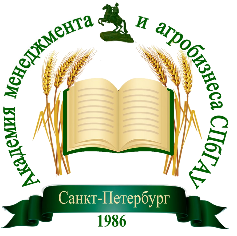 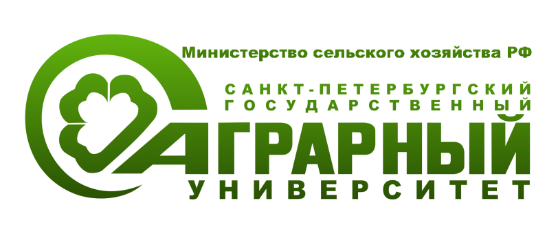 Программа семинара День 1.1. Нормативно-правовое регулирование получения профессионального образования инвалидами и лицами с ограниченными возможностями.Понятие «инклюзивное образование»Актуальность инклюзивного образованияОсновные используемые термины, определения, сокращенияКонституционные и международные основы права инвалидов и лиц с ограниченными возможностями здоровья на высшее образованиеПодзаконные акты, регулирующие обеспечение доступности высшего образования для инвалидовАнализируем нормативно-правовую базу, отвечаем на вопросы2. Создание специальных условий для получения профессионального образования инвалидами и лицами с ограниченными возможностями.Организация профориентационной работы с абитуриентами из числа инвалидов и лиц с ограниченными возможностями здоровьяОбеспечение информационной открытости профессиональной образовательной организации для инвалидов и лиц с ограниченными возможностями здоровья и их родителейТребования к доступности зданий и сооружений профессиональных образовательных организаций и безопасного в них нахожденияТребования к материально-техническому обеспечению образовательного процессаТребования к адаптации образовательных программ и учебно-методическому обеспечению образовательного процесса для обучающихся с ограниченными возможностями здоровья и инвалидовТребования к организации образовательного процесса с использованием дистанционных образовательных технологийТребования к комплексному сопровождению образовательного процесса и здоровьесбережениюДень 2.1. Организация учебного процесса для лиц с нарушением зрения, слуха, опорно-двигательного аппарата.1) Психолого-педагогическая и психофизиологическая характеристика участников инклюзивного образовательного процесса с нарушением слуха. Технические средства реабилитации и современные методы обучения лиц с нарушением слуха.Физиологические особенности лиц с нарушением слуха.Технические средства реабилитации лиц с нарушением слуха. Современная реабилитационная техника.Особенности обучения.2) Особенности организации процесса обучения для лиц с нарушением зрения. Психолого-педагогическая и психофизиологическая характеристика участников инклюзивного образовательного процесса с нарушением зрения.Нарушения зрения.Доступная среда для лиц с нарушением зрения.Психологические особенности обучающихся с нарушением зрения.Рекомендации к материально-техническому обеспечению образовательного процесса.Тифлотехника и тифлотехнологии в образовательном процессе.Обзор программ для чтения с экрана людьми с ограниченными возможностями.Методические особенности образовательного процесса.3) Особенности организации процесса обучения для лиц с ограничением двигательных функций (с нарушениями функций опорно-двигательного аппарата). Психолого-педагогическая и психофизиологическая характеристика участников инклюзивного образовательного процесса с ограничением двигательных функций.Физиологические и психологические особенности инвалидов с ограничением двигательных функций.Барьеры окружающей среды для инвалидов с ограничением двигательных функций.Рекомендации по устранению барьеров окружающей среды.Материально-техническое оснащение образовательного процесса. Специальные места в аудиториях для инвалидов и лиц с ограниченными возможностями здоровья.Специализированные технические средства и программы. 2. Разработка адаптированных образовательных программа и адаптационных модулей.Цели и задачи создания и реализации адаптированных образовательных программ.Порядок разработки, требования к структуре, содержанию адаптированной образовательной программы высшего образования.Структура адаптированной образовательной программы.Рекомендации по разработке разделов адаптированной образовательной программы.Макет адаптированной образовательной программы высшего образования.Комплексное организационно-педагогическое сопровождение обучения инвалидов и лиц с ОВЗ.3. Проведение внутренней экспертизы инклюзивного образования в образовательной организации. Разбор типовых нарушений.Анализ и экспертиза документов и материалов, регламентирующих получение профессионального образования инвалидами и лицами с ограниченными возможностями здоровья, а также средств обеспечения образовательного процесса (в том числе учебно-методической документации, учебной, учебно-методической литературы и иных библиотечно-информационных ресурсов);Анализ условий, обеспечивающих получение профессионального образования инвалидами и лицами с ограниченными возможностями здоровья (доступная среда).4. Особенности профессионализации и трудоустройства инвалидов: нормативно-правовое поле, практика, проблемы.Особенности трудоустройства инвалидовКвотирование рабочих мест для инвалидовПрофессиональное обучение инвалидовПроблемы по трудоустройству и профессиональному обучению инвалидов.МЫ РАБОТАЕМ ДЛЯ ВАС! 